ب) خصوصيات المشروع :	المساحة الجميلة المغطاة :..............................................................................	المساحة المغطاة المخصصة للسكنى :...................................................................	المساحة المغطاة المخصصة لأغراض أخرى :............................................................	* تجارة : ..................................................................................	* إدارة : ..................................................................................الأجزاء المشتركة :ثمن بيع المساكن و مساحتها * : * يمكن طباعة هذا الجدول إن اقتضى الأمر ذلكج ) قيمة المشروع : 	ثمن شراء الأرض : .........................................................................................	كلفة أشغال التهيئة : .........................................................................كلفة ربط المساكن بشبكة :الماء : 	الكهرباء 	الغاز الطبيعي : 	التطهير : 	الهاتف : 	تكلفة الدراسات الفنية للمشروع و متابعة الإنجاز : 	المعلوم على رخصة البناء	المعلوم على الأرض غير المبنية : 	كلفة التأمين	كلفة البناء	الأعباء المالية : 	مصاريف أخرى إن وجدت * : 	قيمة الاستثمارات : 	ثمن البيع الجملي : 	مع ضبط هذه المصاريف كل المعطيات المدرجة  في هذه الوثيقة يجب أن تكون مطابقة للتكاليف المذكورة  ببطاقة إرشادات  ملف المصادقة على الأثمان التــــــــــــاريخالإمضــــــــاء13-02.05-00الجمهورية التونسية     وزارة التجهيز والإسكان والتهيئة الترابية  الإدارة العــــامّة للإسكان   بـــطاقــــة إرشـــادا ت خاصة بمطلب ترتيب استثمارات مشروع سكني ذي صبغة اجتماعية أو أولوية1 )  الباعث العقاري :	اسم الشركة : ......................................................................................	اسم المسؤول وصفته : ..............................................................................	رأس المال الاجتماعي : ..............................................................................	المقر الاجتماعي : ...................................................................................2 ) المشروع : 	أ) وصف المشروع : 	عدد المساكن : ......................................................................................	الموقع : ............................... البلدية : .............................. الولاية :............	مساحة الأرض المخصصة للمشروع (م 2 ) : ........................................................	أصل الملكية ( عدد الرسم العقاري ) : ..............................................................	رخصة البناء : عدد ............................................. تاريخ .............................	نوع المسكن : فردي ............................................ جماعي ............................	المهندس المعماري : .................................................................................	المهندس المستشار : .................................................................................	مكتب الدراسات : .....................................................................................	مكتب المراقبة الفنية : ...............................................................................	المكتب المكلف بمتابعة إنجاز المشروع : .............................................................	تاريخ بداية الأشغال : ...............................................................................	تاريخ نهاية الأشغال : ...............................................................................	تاريخ تسليم المفاتيح : ...............................................................................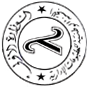 الجمهورية التونسية     وزارة التجهيز والإسكان والتهيئة الترابية  الإدارة العــــامّة للإسكان   بـــطاقــــة إرشـــادا ت خاصة بمطلب ترتيب استثمارات مشروع سكني ذي صبغة اجتماعية أو أولوية1 )  الباعث العقاري :	اسم الشركة : ......................................................................................	اسم المسؤول وصفته : ..............................................................................	رأس المال الاجتماعي : ..............................................................................	المقر الاجتماعي : ...................................................................................2 ) المشروع : 	أ) وصف المشروع : 	عدد المساكن : ......................................................................................	الموقع : ............................... البلدية : .............................. الولاية :............	مساحة الأرض المخصصة للمشروع (م 2 ) : ........................................................	أصل الملكية ( عدد الرسم العقاري ) : ..............................................................	رخصة البناء : عدد ............................................. تاريخ .............................	نوع المسكن : فردي ............................................ جماعي ............................	المهندس المعماري : .................................................................................	المهندس المستشار : .................................................................................	مكتب الدراسات : .....................................................................................	مكتب المراقبة الفنية : ...............................................................................	المكتب المكلف بمتابعة إنجاز المشروع : .............................................................	تاريخ بداية الأشغال : ...............................................................................	تاريخ نهاية الأشغال : ...............................................................................	تاريخ تسليم المفاتيح : ...............................................................................الجمهورية التونسية     وزارة التجهيز والإسكان والتهيئة الترابية  الإدارة العــــامّة للإسكان   بـــطاقــــة إرشـــادا ت خاصة بمطلب ترتيب استثمارات مشروع سكني ذي صبغة اجتماعية أو أولوية1 )  الباعث العقاري :	اسم الشركة : ......................................................................................	اسم المسؤول وصفته : ..............................................................................	رأس المال الاجتماعي : ..............................................................................	المقر الاجتماعي : ...................................................................................2 ) المشروع : 	أ) وصف المشروع : 	عدد المساكن : ......................................................................................	الموقع : ............................... البلدية : .............................. الولاية :............	مساحة الأرض المخصصة للمشروع (م 2 ) : ........................................................	أصل الملكية ( عدد الرسم العقاري ) : ..............................................................	رخصة البناء : عدد ............................................. تاريخ .............................	نوع المسكن : فردي ............................................ جماعي ............................	المهندس المعماري : .................................................................................	المهندس المستشار : .................................................................................	مكتب الدراسات : .....................................................................................	مكتب المراقبة الفنية : ...............................................................................	المكتب المكلف بمتابعة إنجاز المشروع : .............................................................	تاريخ بداية الأشغال : ...............................................................................	تاريخ نهاية الأشغال : ...............................................................................	تاريخ تسليم المفاتيح : ...............................................................................النوعالمساحةنسبة لكل مسكنالمسكنالمسكنالمسكنالمساحة المغطاة ة (2م)المساحة المغطاة
زائد الأجزاء المشتركة (2م)ثمن البيعرقمعمارةالطابقالمجموع